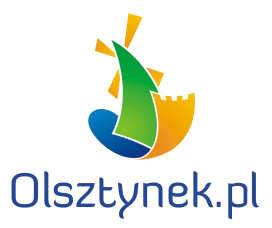 Olsztynek, dnia ……………………….……………………………..Proszę o wydanie zaświadczenia o braku miejscowego planu zagospodarowania przestrzennego dla działki oznaczonej numerem: ...................................................................…………………………………………………………………położonej w obrębie geodezyjnym ………………………………………………………………………………….., gmina Olsztynek.Zaświadczenie jest mi niezbędne w celu ……………………………………………………………………………………………………….……………………………………………………………………………………………………………………………………………………………………………………………………………………………………………(podpis)Odbiór osobistyW załączeniu:Dowód wniesienia opłaty skarbowej w wysokości  17 złPełnomocnictwo udzielone w imieniu wnioskodawcyDowód wniesienia opłaty za pełnomocnictwo w wysokości  17 złWnioskodawca:(imię i nazwisko/nazwa firmy, adres zamieszkanialub siedziba, numer telefonu)........................................................................................................................................................................................................................................................................................................................................................................(działający z upoważnienia)Wnioskodawca:(imię i nazwisko/nazwa firmy, adres zamieszkanialub siedziba, numer telefonu)........................................................................................................................................................................................................................................................................................................................................................................(działający z upoważnienia)Burmistrz Olsztynka